LISTA JEDNOSTEK NIEODPŁATNEGO PORADNICTWA OBYWATELSKIEGO NA TERENIE POWIATU BIELSKIEGONAZWAADRESKONTAKTGODZINY PRZYJĘĆwww/ e-mailInne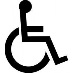 Poradnictwo z zakresu rozwiązywania problemów alkoholowych i innych uzależnień.Poradnictwo z zakresu rozwiązywania problemów alkoholowych i innych uzależnień.Poradnictwo z zakresu rozwiązywania problemów alkoholowych i innych uzależnień.Poradnictwo z zakresu rozwiązywania problemów alkoholowych i innych uzależnień.Poradnictwo z zakresu rozwiązywania problemów alkoholowych i innych uzależnień.Poradnictwo z zakresu rozwiązywania problemów alkoholowych i innych uzależnień.Punkt konsultacyjno- informacyjnego dla osób z problemami alkoholowymiUrząd Gminy BuczkowiceUl. Lipowska 730(33) 499 00 66Czwartek 15:30-17:30www.buczkowice.plsekretariat@buczkowice.plZ porad mogą korzystać osoby z problemem alkoholowym.
Świadczenie pomocy prawnej oraz dostarczanie informacji na temat możliwości poprawy trudnej sytuacji życiowej członków rodzin osób uzależnionych i nadużywających alkoholu.√Punkt Konsultacyjny
Terapia UzależnieńGminny Ośrodek Pomocy Społecznej w Bestwinie
Ul. Szkolna 4668 193 540Piątek 11:00-16:00www.gops.bestwina.plkultura_bestwina@wp.plZ porad mogą korzystać mieszkańcy Gminy Bestwina, bez ograniczeń wiekowych. Dyżur terapeuty uzależnień.√Punkt Konsultacyjny
Terapia UzależnieńBudynek 
,,Pod Goruszką”
Jaworze
Ul. Szkolna 97(33) 828 66 77Poniedziałek 15:30-17:30www.gopsj.bip.gov.plgops@jaworze.plPomoc dla każdego kto jest zaniepokojony problemem z używaniem alkoholu lub innych substancji psychoaktywnych, swoim lub innych członków rodziny, dyżur terapeuty uzależnień.√Porady wspierająco-prawneBudynek 
,,Pod Goruszką”
Jaworze
Ul. Szkolna 97(33) 828 66 77Pierwszy i drugi  Wtorek roboczy miesiąca 13:00-15:00
Pierwszy i drugi Piątek roboczy miesiąca 15:00- 17:00www.gopsj.bip.gov.plgops@jaworze.plPomoc dla każdego kto jest zaniepokojony problemem z używaniem alkoholu lub innych substancji psychoaktywnych, swoim lub innych członków rodziny, dyżur terapeuty uzależnień.√Punkt Konsultacyjny w ramach realizacji Gminnego Programu Profilaktyki i Rozwiązywania Problemów AlkoholowychBudynek poczty w Jasienicy,
Jasienica 894722 004 005Wtorek 14:30-18:30
www.gops.jasienica.pl
 gops@jasienica.plZ porad mogą skorzystać wszyscy mieszkańcy Gminy Jasienica, dotknięci problemem uzależnienia lub przemocą w rodzinie.Pomoc terapeutyczna dla osób uzależnionych, dodatkowo dyżur pełni specjalista zajmujący się problematyką przeciwdziałania narkomanii 
i uzależnieniom od dopalaczy.√Poradnictwo w sprawie przeciwdziałania narkomanii i uzależnieniom od dopalaczyBudynek poczty w Jasienicy,
Jasienica 894722 004 005Drugi Czwartek miesiąca 9:00-11:00
Czwarty Czwartek miesiąca 
17:30-19:30www.gops.jasienica.pl
 gops@jasienica.plZ porad mogą skorzystać wszyscy mieszkańcy Gminy Jasienica, dotknięci problemem uzależnienia lub przemocą w rodzinie.Pomoc terapeutyczna dla osób uzależnionych, dodatkowo dyżur pełni specjalista zajmujący się problematyką przeciwdziałania narkomanii 
i uzależnieniom od dopalaczy.√Gminny Punkt Konsultacyjny przy Gminnym Ośrodku Pomocy Społecznej Budynek LKS „Orzeł” Kozy Ul. Przecznia 3(33) 817 58 27Wtorek 16:00-19:00
www.gops.kozy.plgops@kozy.com.plZ porad mogą skorzystać wszyscy mieszkańcy gminy Kozy, 
w szczególności 
- młodzież szkolna,
- osoby pijące nadmiernie, w tym uzależnieni od alkoholu,- rodziny osób z problemem alkoholowym.Grupa wsparcia
Grupa AABudynek LKS „Orzeł” Kozy Ul. Przecznia 3(33) 817 58 27Czwartek 20:00www.gops.kozy.plgops@kozy.com.plZ porad mogą skorzystać wszyscy mieszkańcy gminy Kozy, 
w szczególności 
- młodzież szkolna,
- osoby pijące nadmiernie, w tym uzależnieni od alkoholu,- rodziny osób z problemem alkoholowym.Gminny Program Profilaktyki i Rozwiązywania Problemów Alkoholowych oraz Przeciwdziałania NarkomaniiPunkt Konsultacyjny w Porąbce
Ul. Rynek 22(33) 810 60 73Wtorek, Środa, Czwartek 9:00-12:00
Poniedziałek 15:45-17:45
Czwartek 15:45-17:45www.gops.porabka.plgops@porabka.plMożliwość bezpłatnego skorzystania z usług terapeuty ds. uzależnień 
i współuzależnień, działają grupy wsparcia dla trzeźwiejących alkoholików oraz rodzin osób uzależnionych
Poradnictwo dotyczące przeciwdziałania przemocy w rodzinie 
i rozwiązywania problemów alkoholowych..
Konsultacje terapeutyczne.√Konsultacje terapeutyczne Punkt Konsultacyjny w Porąbce
Ul. Rynek 22(33) 810 60 73Środa 16:00-18:00www.gops.porabka.plgops@porabka.plMożliwość bezpłatnego skorzystania z usług terapeuty ds. uzależnień 
i współuzależnień, działają grupy wsparcia dla trzeźwiejących alkoholików oraz rodzin osób uzależnionych
Poradnictwo dotyczące przeciwdziałania przemocy w rodzinie 
i rozwiązywania problemów alkoholowych..
Konsultacje terapeutyczne.√Konsultacje terapeutycznePunk Konsultacyjny 
w Bujakowie
Ul. Bielska 22(33) 432 28 78drugi i czwarty Poniedziałek miesiąca9:00-11:00
drugi i czwarty Poniedziałek miesiąca16:00-19:00Poradnictwo dotyczące rozwiązywania problemów alkoholowych.Konsultacje terapeutyczne.√Gmina SzczyrkSzczyrk 
Ul. Beskidzka 48 p. nr 1(33) 829 50 23Wtorek 15:30-18:30
www.um.szczyrk.pl/sekretariat@szczyrk.plZ porad mogą skorzystać osoby  uzależnione oraz współuzależnione.Poradnictwo psychologiczne.Poradnictwo psychologiczneSzczyrk 
Ul. Beskidzka 48 p. nr 1(33) 829 50 23w każdy pierwszy i trzeci Czwartek miesiąca 14:00-20:00www.um.szczyrk.pl/sekretariat@szczyrk.plZ porad mogą skorzystać osoby  uzależnione oraz współuzależnione.Poradnictwo psychologiczne.Punk konsultacyjny Gminnej Komisji Rozwiazywania Problemów AlkoholowychUrząd Gminy  Wilkowice ul. Wyzwolenia 25 pok. 404(33) 499 00 77Poniedziałek 15:30-17:30
Czwartek 15:30-17:30www.wilkowice.plsekretariat@wilkowice.plZ porad mogą skorzystać  mieszkańcy Gminy Wilkowice, szczególnie dla osób dotkniętych problemem uzależnień.√Punkt Konsultacyjno  Informacyjny przy Gminnej Komisji Rozwiązywania Problemów AlkoholowychŚwietlica środowiskowa 
,,Dziupla”
Wilamowice
Ul. Sienkiewicza 2(33) 812 94 79(33) 812 94 30Pomoc świadczona po wcześniejszym uzgodnieniu terminuwww.gmina.wilamowice.plug@wilamowice.plpwd@wilamowice.plZ porad mogą skorzystać mieszkańcy Gminy Wilamowice, mogą uzyskać specjalistyczną pomoc w wyznaczone dni w miesiącu, po uprzednim umówieniu się za pośrednictwem Pełnomocnika Burmistrza ds. Profilaktyki i Rozwiązywania Problemów Alkoholowych lub po uzyskaniu informacji w sekretariacie Urzędu Gniny. Ośrodek Pomocy Społecznej w Czechowicach DziedzicachCzechowice Dziedzice
Ul. Kolejowa 37(32) 215 30 60Pon/Wt/Śr 7:00-15:00
Czwartek 7:00-17:00
Piątek 7:00-13:00www.ops.czechowice-dziedzice.plops@ops.czechowice-dziedzice.pZ porad mogą skorzystać mieszkańcy Gminy Czechowice-Dziedzice,
pomoc bezpłatna dla:
osoby/rodziny korzystające z pomocy społecznej.
Osoby/rodziny zgłaszające się o pomoc w rozwiązywaniu problemów alkoholowych i innych uzależnień.√Gminna Komisja Rozwiązywania Problemów Alkoholowych w Czechowicach DziedzicachCzechowice Dziedzice
Plac Jana Pawła II 3/3(32) 214 71 61Pon/Wt/Śr 7:30-15:30
Czwartek 7:30-17:30
Piątek 7:30-13:30www.czechowice-dziedzice.plppu@um.czechowice-dziedzice.plZ porad mogą skorzystać mieszkańcy Gminy Czechowice-Dziedzice, pomoc bezpłatna dla:
osoby/rodziny, wobec których toczy się postępowanie o zobowiązanie do leczenia odwykowego.
Rozwiązywanie problemów alkoholowych i innych uzależnień.Punkt Konsultacyjny w Czechowicach DziedzicachCzechowice Dziedzice
Ul. Nad Białką 1b783 444 817Wtorek 16:30-18:00
Środa 15:00-18:00Czwartek 15:00-18:00
Piątek 16:00-19:00www.ops.czechowice-dziedzice.plops@ops.czechowice-dziedzice.plZ porad bezpłatnych mogą skorzystać
osoby/rodziny dotknięte przemocą w rodzinie lub z problemem uzależnienia, również uzależnienia od substancji psychoaktywnych.Poradnictwo z zakresu uzależnień od substancji psychoaktywnych.√Komisariat Policji w Czechowicach DziedzicachCzechowice Dziedzice
Ul. Mickiewicza 1(32) 214 88 10Placówka całodobowaczechowice@bielsko.ka.policja.gov.plZ porad bezpłatnych mogą skorzystać mieszkańcy Gminy 
Czechowice-Dziedzice w zakresie rozwiązywania problemów alkoholowych i innych uzależnień.√Ośrodek Pomocy Dziecku i Rodzinie w Czechowicach DziedzicachCzechowice Dziedzice 
Ul. Legionów 81(32) 215 27 73Placówka całodobowawww.opdir.plopdir@op.plZ porad bezpłatnych mogą skorzystać dzieci pozostające w pieczy zastępczej- wychowankowie i ich rodziny, w zakresie rozwiązywania problemów alkoholowych i innych uzależnień.√Miejski Ośrodek Terapii Uzależnień w Czechowicach DziedzicachCzechowice Dziedzice
Ul. Nad Białką 1b(32) 215 97 40
Pon- Pt 8:00-20:00www.bk-europe.plmotuczdz@bk-europe.plZ porad bezpłatnych mogą skorzystać osoby i ich rodziny, uczestniczące w terapii.Rozwiązywanie problemów alkoholowych i innych uzależnień.√Poradnictwo psychologicznePoradnictwo psychologicznePoradnictwo psychologicznePoradnictwo psychologicznePoradnictwo psychologicznePoradnictwo psychologiczneKonsultacja PsychologicznaGOPS Bestwina
Ul. Szkolna 4(32) 215 46 37Spotkanie po wcześniejszej rozmowie z pracownikiem socjalnym 2 razy w miesiącu Poniedziałekgops@bestwina.plZ porad psychologicznych mogą skorzystać mieszkańcy Gminy Bestwina.√Punkt Konsultacyjny,
Poradnictwo PsychologiczneBudynek 
,,Pod Goruszką”
Jaworze Ul. Szkolna 97(33) 828 66 77Środa 11:00-13:00www.gopsj.bip.gov.plgops@jaworze.plZapewnienie pomocy psychologicznej.Poradnictwo pedagogiczne.
Dyżur logopedy.√Poradnictwo Pedagogiczne
Dyżur logopedyBudynek 
,,Pod Goruszką”
Jaworze Ul. Szkolna 97(33) 828 66 77Środa 13:00-18:00www.gopsj.bip.gov.plgops@jaworze.plZapewnienie pomocy psychologicznej.Poradnictwo pedagogiczne.
Dyżur logopedy.√Punkt Konsultacyjny w ramach realizacji Gminnego  Programu Profilaktyki i Rozwiązywania Problemów AlkoholowychBudynek poczty w Jasienicy 
Jasienica 894722 004 005
Poniedziałek 14:30-19:30
Środa 9:00-12:00
Sobota (dzieci) 9:00-12:00www2.gops.jasienica.pl
 gops@jasienica.plZ porad psychologicznych mogą skorzystać osoby współuzależnione, poradnictwo z zakresu rozwiązywania konfliktów rodzinnych.
Poradnictwo rodzinne.√Poradnictwo RodzinneBudynek poczty w Jasienicy 
Jasienica 894722 004 005Wtorek 9:30-11:30
Piątek 14:00-17:00www2.gops.jasienica.pl
 gops@jasienica.plZ porad psychologicznych mogą skorzystać osoby współuzależnione, poradnictwo z zakresu rozwiązywania konfliktów rodzinnych.
Poradnictwo rodzinne.√Gminny Punkt Konsultacyjny przy Gminnym Ośrodku Pomocy SpołecznejGminny Ośrodek Pomocy Społecznej 
Kozy
Ul. Szkolna 1(33) 817 58 27
Poniedziałek 15:00-19:00www.gops.kozy.plgops@kozy.com.plPorad udziela psycholog.√Gminny Program Profilaktyki i Rozwiązywania Problemów Alkoholowych oraz Przeciwdziałania NarkomaniiPunk Konsultacyjny 
w Bujakowie
Ul. Bielska 22(33) 432 28 78ostatni Czwartek miesiąca (dzieci)16:00-19:00
www.gops.porabka.plgops@porabka.plKonsultacje psychologiczne√Gminny Program Profilaktyki i Rozwiązywania Problemów Alkoholowych oraz Przeciwdziałania NarkomaniiGminny Ośrodek Pomocy Społecznej w Porąbce
Ul. Rynek 4(33) 810 60 45Pomoc świadczona
dwa razy w miesiącu po wcześniejszym uzgodnieniu terminu.www.gops.porabka.plgops@porabka.plPomoc psychologiczna dla:
-osób doświadczających przemocy fizycznej i psychicznej,-uzależnionych i ich rodzin,
-rodzin przeżywających konflikty rodzinne i małżeńskie.√Punkt Pomocy RodzinieGminny Ośrodek Pomocy Społecznej w Porąbce
Ul. Rynek 4(33) 810 60 45Wtorek 16:00-17:00www.gops.porabka.plgops@porabka.plPomoc psychologiczna dla:
-osób doświadczających przemocy fizycznej i psychicznej,-uzależnionych i ich rodzin,
-rodzin przeżywających konflikty rodzinne i małżeńskie.√Konsultacja PsychologicznaGabinet psychologa
Budynek SG ZOZWilkowice
Ul. Wyzwolenia 18(33) 817 12 42
(33) 817 08 32Środa (dorośli) 15:00-17:00
Poniedziałek (dzieci) 15:00-17:00
www.wilkowice.plsekretariat@wilkowice.plPomoc psychologiczna dla mieszkańców Gminy Wilkowice.√Ośrodek Pomocy Społecznej w Czechowicach DziedzicachCzechowice Dziedzice
Ul. Kolejowa 37(32) 215 30 60Pon/Wt/Śr 7:00-15:00
Czwartek 7:00-17:00Piątek 7:00-13:00www.ops.czechowice-dziedzice.plops@ops.czechowice-dziedzice.pZ porad mogą skorzystać mieszkańcy Gminy Czechowice-Dziedzice,
pomoc bezpłatna dla:
osoby/rodziny korzystające z pomocy społecznej.
Osoby/rodziny zgłaszające się po pomoc psychologiczną.
Poradnictwo rodzinne i pedagogiczne.√Gminna Komisja Rozwiazywania Problemów AlkoholowychCzechowice Dziedzice
Plac Jana Pawła II 3/3(32) 214 71 61Pon/Wt/Śr 7:30-15:30
Czwartek 7:30-17:30
Piątek 7:30-13:30www.czechowice-dziedzice.plppu@um.czechowice-dziedzice.plZ porad mogą skorzystać mieszkańcy Gminy Czechowice-Dziedzice, pomoc bezpłatna dla:
osoby/rodziny, wobec których toczy się postępowanie o zobowiązanie do leczenia odwykowego, poradnictwo rodzinne.
Punkt Konsultacyjny w Czechowicach DziedzicachCzechowice Dziedzice
Ul. Nad Białką 1b783 444 817Wtorek 16:30-18:00
Środa 15:00-18:00
Czwartek 15:00-18:00
Piątek 16:00-19:00www.ops.czechowice-dziedzice.plops@ops.czechowice-dziedzice.plZ bezpłatnych porad mogą skorzystać
osoby/rodziny dotknięte przemocą w rodzinie lub z problemem uzależnienia, poradnictwo psychologiczne.√Komisariat Policji w Czechowicach DziedzicachCzechowice Dziedzice
Ul. Mickiewicza 1(32) 214 88 10Placówka całodobowaczechowice@bielsko.ka.policja.gov.plPomoc bezpłatna dla:
mieszkańców Gminy 
Czechowice-Dziedzice, poradnictwo rodzinne.√Świetlica ZatokaCzechowice Dziedzice
Ul. Słowackiego 34a(32) 215 26 90Pon.- Pt. 14:00-19:00
www.zatokaczechowice.cba.plzatoka@post.pl,
swietlica@ops.czechowice-dziedzice.plPomoc bezpłatna dla: rodzice/opiekunowie dzieci i młodzieży, korzystającej z wsparcia placówki. Poradnictwo z zakresu rodzinnego, pedagogicznego, psychologicznego.Powiatowa Poradnia Psychologiczno – PedagogicznaCzechowice Dziedzice
Ul. Traugutta 11(32) 215 22 20Pon.-Pt. 8:00-18:00www.poradnia-czechowice.pl/poradnia.pp@wp.plPomoc bezpłatna dla:  dzieci i młodzież, rodzice opiekunowie z terenu Gminy Czechowice-Dziedzice.
Poradnictwo z zakresu rodzinnego, pedagogicznego, psychologicznego.√Szkoła Podstawowa z Oddziałami Przedszkolnymi 
w BujakowieBujaków
Ul. Szkolna 13(33) 810 80 00W godzinach pracy szkoływww.zsbujakow.plbgimna@op.plPomoc psychologiczna i pedagogiczna dla uczniów i ich rodziców.Szkoła Podstawowa 
im. T. Kościuszki
w KobiernicachKobiernice
Ul. Szkolna 1(33) 810 87 88W godzinach pracy szkoływww.spkobiernice.plsekretariat@spkobiernice.plPomoc psychologiczna i pedagogiczna dla uczniów i ich rodziców.Szkoła Podstawowa Nr 2
im. K. K. Wojtyły  w CzańcuCzaniec
Ul. K. K. Wojtyły 119(33) 810 91 11W godzinach pracy szkoływww.sp2czaniec.edu.plsp2czaniec@gmail.comPomoc psychologiczna i pedagogiczna dla uczniów i ich rodziców.Szkoła Podstawowa Nr 1 
im. M. Kopernika
w PorąbcePorąbka
Ul. Krakowska 4(33) 810 60 10W godzinach pracy szkoływww.spporabka.plspporabka@poczta.onet.plPomoc psychologiczna i pedagogiczna dla uczniów i ich rodziców.√Szkoła Podstawowa Nr.2
im. Jana Pawła II
w Porąbce Porąbka
Ul. Kozubnicka 5(33) 810 60 32W godzinach pracy szkoływww.spjp2.szkolnastrona.plsekretariat@spjp2.szkolnastrona.plPomoc psychologiczna i pedagogiczna dla uczniów i ich rodziców.√Publiczne Przedszkole Nr. 1
w CzańcuCzaniec
Ul. Królewska 16(33) 810 95 09Spotkania odbywają się po wcześniejszym uzgodnieniu terminuwww.czaniecprzedszkole1.eukancelaria@czaniecprzedszkole1.euPomoc psychologiczna dla dzieci i rodziców dzieci uczęszczających 
do przedszkola.Publiczne Przedszkole Nr. 2
w CzańcuCzaniec
UL. K. K. Wojtyły 67(33) 810 91 28Spotkania odbywają się po wcześniejszym uzgodnieniu terminuwww.przedszkole2czaniec.plprzedszkole2czaniec@gmail.comPomoc psychologiczna dla dzieci i rodziców dzieci uczęszczających 
do przedszkola.Publiczne Przedszkole w KobiernicachKobiernice
Ul. Żywiecka 8a
(33) 810 86 98Spotkania odbywają się po wcześniejszym uzgodnieniu terminuwww.przedszkole-kobiernice.plkobiernice.przedszkole@gmail.comPomoc psychologiczna dla dzieci i rodziców dzieci uczęszczających 
do przedszkola.Szkoła Podstawowa Nr 1
im. H.Sienkiewicza
w CzańcuCzaniec
Ul. K. K. Wojtyły 32(33) 810 91 04W godzinach pracy szkoływww.czaniec-szkola.plPomoc psychologiczna i pedagogiczna dla uczniów i ich rodziców.√Ośrodek Pomocy Dziecku i Rodzinie w Czechowicach DziedzicachCzechowice Dziedzice
UL. Legionów 81(32) 215 27 73Placówka całodobowawww.opdir.plopdir@op.plPomoc bezpłatna dla: dzieci pozostających w pieczy zastępczej- wychowankowie i ich rodziny.
Poradnictwo rodzinne, pedagogiczne, psychologiczne.√Poradnictwo z zakresu pomocy społecznej.Poradnictwo z zakresu pomocy społecznej.Poradnictwo z zakresu pomocy społecznej.Poradnictwo z zakresu pomocy społecznej.Poradnictwo z zakresu pomocy społecznej.Poradnictwo z zakresu pomocy społecznej.Gminny Punkt Konsultacyjny przy Gminnym Ośrodku Pomocy SpołecznejGminny Ośrodek Pomocy Społecznej 
Kozy
Ul. Szkolna 1(33) 817 58 27Poniedziałek 15:30-18:30
www.gops.kozy.plgops@kozy.com.plPorad udziela radca prawny.√Ośrodek Pomocy Społecznej w Czechowicach DziedzicachCzechowice Dziedzice 
Ul. Kolejowa 37(32) 215 30 60Pon/Wt/Śr 7:00-15:00
Czwartek 7:00-17:00
Piątek 7:00-13:00www.ops.czechowice-dziedzice.pl
 ops@ops.czechowice-dziedzice.pZ porad skorzystać mogą mieszkańcy Gminy Czechowice-Dziedzice,
pomoc bezpłatna dla:
osoby/rodziny korzystające z pomocy społecznej.
Osoby/rodziny zgłaszające się o pomoc.
Poradnictwo z zakresu pomocy społecznej.√Poradnictwo z zakresu przeciwdziałania przemocy w rodzinie, dla osób pokrzywdzonych przestępstwem, w ramach interwencji kryzysowej.Poradnictwo z zakresu przeciwdziałania przemocy w rodzinie, dla osób pokrzywdzonych przestępstwem, w ramach interwencji kryzysowej.Poradnictwo z zakresu przeciwdziałania przemocy w rodzinie, dla osób pokrzywdzonych przestępstwem, w ramach interwencji kryzysowej.Poradnictwo z zakresu przeciwdziałania przemocy w rodzinie, dla osób pokrzywdzonych przestępstwem, w ramach interwencji kryzysowej.Poradnictwo z zakresu przeciwdziałania przemocy w rodzinie, dla osób pokrzywdzonych przestępstwem, w ramach interwencji kryzysowej.Poradnictwo z zakresu przeciwdziałania przemocy w rodzinie, dla osób pokrzywdzonych przestępstwem, w ramach interwencji kryzysowej.Zespół 
InterdyscyplinarnyGOPS w Buczkowicach
Ul. Lipowska 730(33) 811 77 11Podejmowanie interwencji w zakresie przeciwdziałania przemocy w rodziniewww.buczkowice.plgops@gops.buczkowice.plZ porad mogą skorzystać osoby doświadczające przemocy domowej.√Punkt konsultacyjnyBudynek 
,,Pod Goruszką”
Jaworze Ul. Szkolna 97(33) 828 66 77Pierwszy i drugi Wtorek roboczy miesiąca 13:00-15:00
Pierwszy i drugi Piątek roboczy miesiąca 15:00-17:00www.gopsj.bip.gov.plgops@jaworze.plPomoc ofiarom przemocy, jak i osobom stosującym przemoc 
w rodzinie.
Porady wspierająco-prawne dla rodzin zagrożonych przemocą.√Punkt Konsultacyjny  w ramach realizacji Gminnego Programu Profilaktyki i Rozwiązywania Problemów AlkoholowychBudynek poczty w Jasienicy 
Jasienica 894722 004 005Wtorek 16:00-18:00www2.gops.jasienica.pl
 gops@jasienica.plPomoc prawna w zakresie poradnictwa rodzinnego dot. problematyki uzależnienia i przemocy w rodzinie.√Gmina SzczyrkSzczyrk 
Ul. Beskidzka 48 p. nr 1(33) 829 50 23w każdy pierwszy i trzeci Czwartek miesiąca 14:00-20:00Dla osób uzależnionych, współuzależnionych, dotkniętych przemocą 
w rodzinie.
Poradnictwo psychologiczne.Ośrodek Pomocy Społecznej w Czechowicach DziedzicachCzechowice Dziedzice 
Ul. Kolejowa 37(32) 215 30 60Pon/Wt/Śr 7:00-15:00
Czwarte 7:00-17:00
Piątek 7:00-13:00www.ops.czechowice-dziedzice.pl
 ops@ops.czechowice-dziedzice.pMieszkańcy Gminy Czechowice-Dziedzice,
pomoc bezpłatna dla:
osoby/rodziny korzystające z pomocy społecznej.
Osoby/rodziny pokrzywdzone przestępstwem, w ramach interwencji kryzysowej. Poradnictwo z zakresu przeciwdziałania przemocy w rodzinie.√Gminna Komisja Rozwiązywania Problemów Alkoholowych w Czechowicach DziedzicachCzechowice Dziedzice
Plac Jana Pawła II 3/3(32) 214 71 61Pon/Wt/Śr 7:30-15:30
Czwartek 7:30-17:30
Piątek 7:30-13:30www.czechowice-dziedzice.plppu@um.czechowice-dziedzice.plZ porad mogą skorzystać mieszkańcy Gminy Czechowice-Dziedzice, pomoc bezpłatna dla:
osoby/rodziny, wobec których toczy się postępowanie o zobowiązanie do leczenia odwykowego.
Poradnictwo z zakresu przeciwdziałania przemocy w rodzinie.Komisariat Policji w Czechowicach DziedzicachCzechowice Dziedzice
Ul. Mickiewicza 1(32) 214 88 10Placówka całodobowaczechowice@bielsko.ka.policja.gov.plPomoc bezpłatna dla:
mieszkańców Gminy 
Czechowice-Dziedzice w zakresie przeciwdziałania przemocy 
w rodzinie, dla osób pokrzywdzonych przestępstwem.√Straż Miejska w Czechowicach Dziedzicach Czechowice Dziedzice
Ul. Niepodległości 35(32) 215 54 92Placówka całodobowawww.strazmiejska.czechowice-dziedzice.plsm@sm.czechowice-dziedzice.plPomoc bezpłatna dla:
mieszkańców Gminy 
Czechowice-Dziedzice.
Poradnictwo w ramach interwencji kryzysowej.
Ośrodek Pomocy Dziecku i Rodzinie w Czechowicach DziedzicachCzechowice Dziedzice
Ul. Legionów 81(32) 215 27 73Placówka całodobowawww.opdir.plopdir@op.plPomoc bezpłatna dla: dzieci pozostających w pieczy zastępczej- wychowankowie i ich rodziny. Poradnictwo z zakresu przeciwdziałania przemocy w rodzinie.
√Miejski Ośrodek Terapii Uzależnień w Czechowicach DziedzicachCzechowice Dziedzice
Ul. Nad Białka 1b(32) 215 97 40Pon.-Pt. 8:00-20:00
www.bk-europe.plmotuczdz@bk-europe.plPomoc bezpłatna dla: osoby i ich rodziny, uczestniczące w terapii.
Poradnictwo z zakresu przeciwdziałania przemocy w rodzinie.√Porady prawnePorady prawnePorady prawnePorady prawnePorady prawnePorady prawnePunkt Konsultacyjny
Budynek 
,,Pod Goruszką”
Jaworze
Ul. Szkolna 97(33) 828 66 77
Czwartek 17:30-19:00www.gopsj.bip.gov.plgops@jaworze.plPomoc prawna.√Gminny Program Profilaktyki i Rozwiązywania Problemów Alkoholowych oraz Przeciwdziałania NarkomaniiPunkt Konsultacyjny w Porąbce
Ul. Rynek 22(33) 810 60 73Druga i czwarta środa miesiąca 14:00-16:00www.gops.porabka.plgops@porabka.plPomoc prawna.√Gminny Program Profilaktyki i Rozwiązywania Problemów Alkoholowych oraz Przeciwdziałania NarkomaniiPunk Konsultacyjny 
w Bujakowie
Ul. Bielska 22(33) 432 28 78Pierwsza i trzecia środa miesiąca 14:00-16:00
Pomoc prawna.√Punkt Konsultacyjny w Czechowicach DziedzicachCzechowice Dziedzice
Ul. Nad Białką 1b783 444 817Wtorek 16:30-18:00Środa 15:00-18:00
Czwartek 15:00-18:00
Piątek 16:00-19:00www.ops.czechowice-dziedzice.plops@ops.czechowice-dziedzice.plPomoc bezpłatna dla:
osoby/rodziny dotknięte przemocą w rodzinie lub z problemem uzależnienia.
Poradnictwo z zakresu prawnego.√Poradnictwo w sprawach mieszkaniowych, socjalnych i finansowych.Poradnictwo w sprawach mieszkaniowych, socjalnych i finansowych.Poradnictwo w sprawach mieszkaniowych, socjalnych i finansowych.Poradnictwo w sprawach mieszkaniowych, socjalnych i finansowych.Poradnictwo w sprawach mieszkaniowych, socjalnych i finansowych.Poradnictwo w sprawach mieszkaniowych, socjalnych i finansowych.Administracja Zasobów Komunalnych w Czechowicach DziedzicachCzechowice Dziedzice
Ul. Legionów 85(32) 215 31 05Pon/Środa 7:00-15:00
Czwartek 7:00-17:00
Piątek 7:00-13:00www.azk.czechowice-dziedzice.plazk@azk.czechowice-dziedzice.plPomoc bezpłatna dla:
mieszkańców Gminy Czechowice-Dziedzice.
Poradnictwo w sprawach mieszkaniowych, socjalnych.√Miejski Ośrodek Terapii Uzależnień w Czechowicach DziedzicachCzechowice Dziedzice
Ul. Nad Białka 1b(32) 215 97 40Pon- Pt 8:00-20:00www.bk-europe.plmotuczdz@bk-europe.plPomoc bezpłatna dla: osoby i ich rodziny, uczestniczące w terapii.Poradnictwo w sprawach finansowych.√Poradnictwo w sprawach bezrobocia, doradca zawodowy dla osób bezrobotnych.Poradnictwo w sprawach bezrobocia, doradca zawodowy dla osób bezrobotnych.Poradnictwo w sprawach bezrobocia, doradca zawodowy dla osób bezrobotnych.Poradnictwo w sprawach bezrobocia, doradca zawodowy dla osób bezrobotnych.Poradnictwo w sprawach bezrobocia, doradca zawodowy dla osób bezrobotnych.Poradnictwo w sprawach bezrobocia, doradca zawodowy dla osób bezrobotnych.Ośrodek Pomocy Społecznej w Czechowicach DziedzicachCzechowice Dziedzice
Ul. Kolejowa 37(32) 215 30 60Pon/Wt/Śr 7:00-15:00
Czwartek 7:00-17:00
Piątek 7:00-13:00www.ops.czechowice-dziedzice.plops@ops.czechowice-dziedzice.plZ porad mogą skorzystać mieszkańcy Gminy Czechowice-Dziedzice,
 pomoc bezpłatna dla:osoby/rodziny korzystające z pomocy społecznej.
Poradnictwo dla osób bezrobotnych.√Powiatowy Urząd Pracy w Czechowicach DziedzicachCzechowice Dziedzice
Ul. Kopcia 1(32) 215 33 12Pon.-Pt. 7:30-15:30www.bielsko-biala.praca.gov.plfilia@pup-bielsko.plPomoc bezpłatna dla:
mieszkańców z Gminy Czechowice-Dziedzice.
Poradnictwo w sprawach bezrobocia, doradca zawodowy dla osób bezrobotnych.√Poradnictwo w sprawach świadczeń z ZUS(emerytury, renty, inne świadczenia)Poradnictwo w sprawach świadczeń z ZUS(emerytury, renty, inne świadczenia)Poradnictwo w sprawach świadczeń z ZUS(emerytury, renty, inne świadczenia)Poradnictwo w sprawach świadczeń z ZUS(emerytury, renty, inne świadczenia)Poradnictwo w sprawach świadczeń z ZUS(emerytury, renty, inne świadczenia)Poradnictwo w sprawach świadczeń z ZUS(emerytury, renty, inne świadczenia)Ośrodek Pomocy Społecznej w Czechowicach DziedzicachCzechowice Dziedzice
Ul. Kolejowa 37(32) 215 30 60Pon/Wt/Śr 7:00-15:00
Czwartek 7:00-17:00
Piątek 7:00-13:00www.ops.czechowice-dziedzice.plops@ops.czechowice-dziedzice.pZ porad skorzystać mogą mieszkańcy Gminy Czechowice-Dziedzice,
pomoc bezpłatna dla:
osoby/rodziny korzystające z pomocy społecznej.
Osoby/rodziny zgłaszające się o pomoc z zakresu ubezpieczeń społecznych.√Polski Związek Emerytów Rencistów i Inwalidów Oddział Rejonowy w Czechowicach DziedzicachCzechowice Dziedzice
Ul. Słowackiego 34a(32) 736 09 36W każdą pierwszą środę miesięcy parzystych w godzinach 9:00-10:30www.pzeribielsko.plinfo@pzeribielsko.plPomoc bezpłatna dla: emeryci, renciści, inwalidzi.
Poradnictwo w sprawach świadczeń z ZUS, (emerytury, renty, inne świadczenia)Powiatowy Urząd Pracy w Czechowicach DziedzicachCzechowice Dziedzice
Ul. Kopcia 1(32) 215 33 12Pon.-Pt. 7:30-15:30
www.bielsko-biala.praca.gov.plfilia@pup-bielsko.plPomoc bezpłatna dla:
mieszkańców z Gminy Czechowice-Dziedzice.
Poradnictwo w sprawach ubezpieczenia społecznego.√Poradnictwo z zakresu praw dzieckaPoradnictwo z zakresu praw dzieckaPoradnictwo z zakresu praw dzieckaPoradnictwo z zakresu praw dzieckaPoradnictwo z zakresu praw dzieckaPoradnictwo z zakresu praw dzieckaOśrodek Pomocy Społecznej w Czechowicach DziedzicachCzechowice Dziedzice
Ul. Kolejowa 37(32) 215 30 60Pon/Wt/Śr 7:00-15:00
Czwartek 7:00-17:00
Piątek 7:00-13:00www.ops.czechowice-dziedzice.plops@ops.czechowice-dziedzice.pZ porad skorzystać mogą mieszkańcy Gminy Czechowice-Dziedzice,
pomoc bezpłatna dla:
osoby/rodziny korzystające z pomocy społecznej.
Osoby/rodziny zgłaszające się o pomoc z zakresu praw dziecka.√